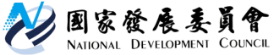 國家發展委員會 新聞稿國發會說明「地方創生券」電子支付方式
及適用店家白名單之辦理情形發布日期：110年10月1日發布單位：國土區域離島發展處為加速推動地方創生發展，國家發展委員會配合行政院振興經濟五倍券政策，推出「地方創生券」，透過獎勵民眾至符合地方創生政策內涵之店家消費，不僅有助於推廣地方創生理念和精神，更希望進一步刺激及引流五倍券消費者為地方創生注入活水，共同支持地方創生事業體長期穩定發展。為了減少接觸風險及實體票券印行成本，國發會參考去年部會發行加碼券之經驗，採取及考量一般地方創生店家多為小規模商家，採用「台灣PAY」電子支付方式。此方式有幾項優點，不但無須重新建立APP及金流整合系統，且店家端有官股銀行協助輔導導入系統，另外，綁定金融卡兼具低手續費且入帳時間短等特性，減輕店家金流壓力；民眾端，亦可結合財政部與公股行庫推出之多重加碼優惠，讓地方創生店家有機會享有更多振興資源挹，好康更加倍。考量地方創生加碼券之總額度為2億元，爰適用店家白名單預計納入1,000家地方創生店家。國發會刻正辦理適用店家審查、徵詢意願及輔導店家建置台灣PAY支援系統等相關作業。目前第一階段名單以部會推薦為主，並需經小組審查。推薦原則以：在地蹲點經營三年以上之實體店家、業務性質符合地方創生國家戰略精神、整體符合永續性、公益性及在地共好性。舉例來說，店家販售之產品結合地方獨特元素，以在地特色農產作為食材經營地方創生餐食館，營運模式除可自給自足永續經營外，並形成產業鏈讓相關商家、小農共同獲利，及促進在地群體福利或整體社會效益。如僱用社區內二度就業的中壯年，或投入資源輔導中輟青少年就業，或將部分比例盈餘投入弱勢協助，緩解地方社會問題等，具體展現公益性及在地共好的精神。目前有通過有相關部會推動地方創生政策有關計畫之店家、及獲本會地方創生會報工作會議通過之民間地方創生事業、地方創生青年培力工作站入圍決選提案單位、「企業CSR X地方創生提案競賽」獲獎地方創生團隊等。截至10月1日，已有超過400家業者經本會與部會聯席審查通過並表達有參與意願，產品及服務類型包括：地方特色產品及美食、在地小旅行及體驗服務等遊程，可讓民眾透過消費地方創生券的過程，深入了解地方文化、產業、生態環境特色，白名單將俟整理完竣後於近期公布。倘若第一階段名單經綜整未達1,000家，依據上開永續性、公益性及在地共好性之地方創生精神，國發會將規劃進行第二階段受理申請及審查作業。期待民眾於疫情緩解之際，多多使用地方創生券等加碼券，走訪地方、刺激消費，實質提高地方創生店家之營收。聯絡人：國土區域離島發展處 彭紹博處長聯絡電話：02-2316-5300轉5317